รายงานการปฏิบัติราชการประจำกุมภาพันธ์ประจำปีงบประมาณ พ.ศ. 2567สถานีตำรวจภูธรปางมะค่า ตำรวจภูธรกำแพงเพชรกิจกรรม         จิตอาสาพัฒนา	           	วันที่  6 กุมภาพันธ์  2567  เวลาประมาณ  09.00 – 12.00 น.สถานที่         วัดหนองน้ำแดง หมู่ 20 ต.ปางมะค่า อ.ขาณุวรลักษบุรี จ.กำแพงเพชรรายละเอียดวันที่ 6 กุมภาพันธ์ 2567 เวลา 09.00 – 12.00 น. พ.ต.อ.เทวินทร์  นาจารย์ ผกก.สภ.ปางมะค่า มอบหมายให้ พ.ต.ท.เศรษฐศาสตร์  แก้วมาลา สว.อก.สภ.ปางมะค่า พร้อมเจ้าหน้าที่ตำรวจชุดจิตอาสา ทำกิจกรรมจิตอาสาพัฒนา ทำความสะอาด เก็บขยะ วัดหนองน้ำแดง หมู่ที่ 20 ต.ปางมะค่า อ.ขาณุวรลักษบุรี จ.กำแพงเพชร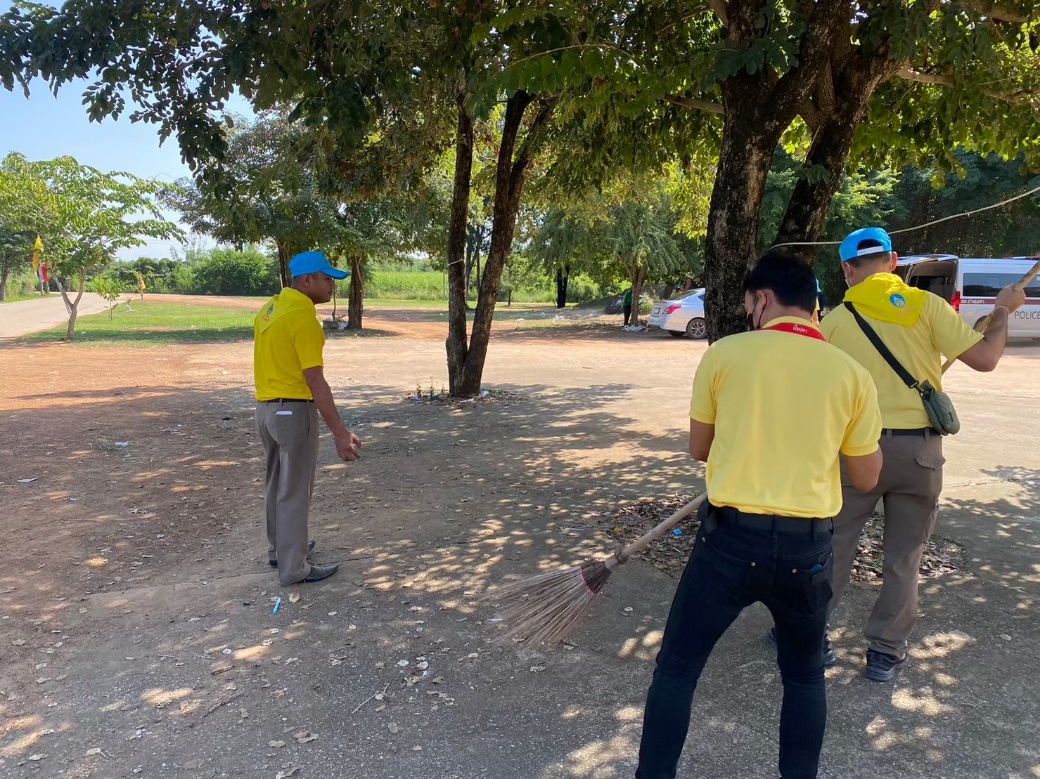 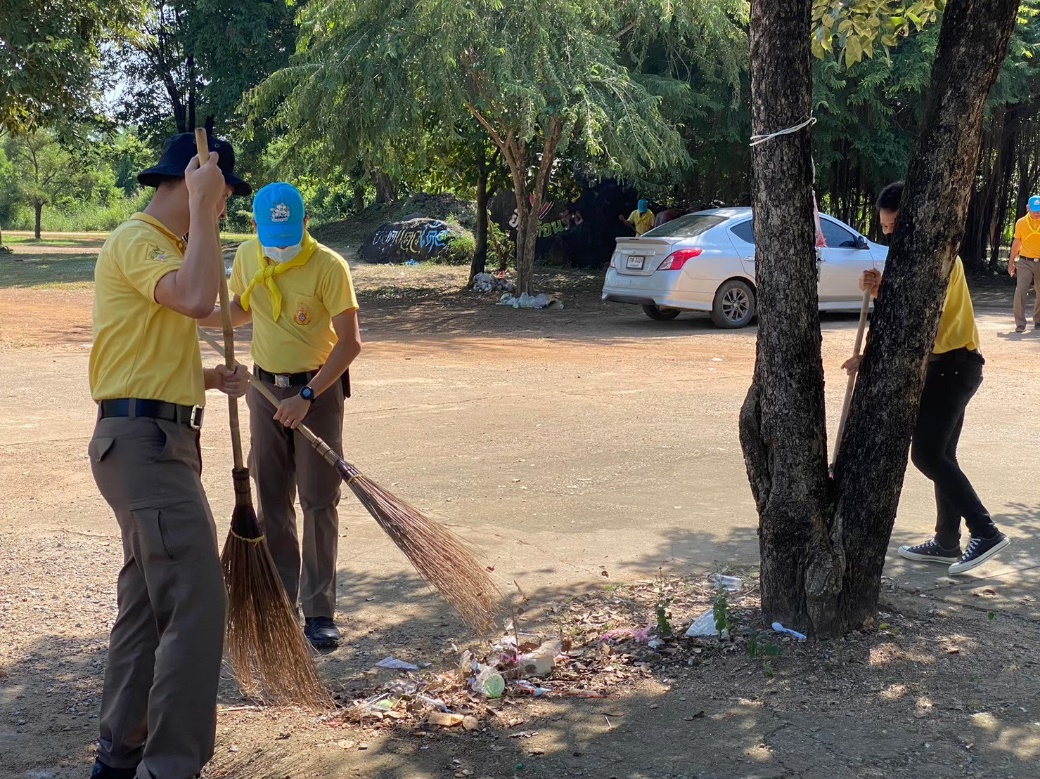 